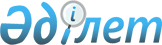 О районном бюджете на 2010-2012 годы
					
			Утративший силу
			
			
		
					Решение 22 сессии Бухар-Жырауского районного маслихата Карагандинской области от 22 декабря 2009 года N 5. Зарегистрировано Управлением юстиции Бухар-Жырауского района Карагандинской области 06 января 2010 года N 8-11-85. Утратило силу в связи с истечением срока действия - (письмо аппарата Бухар-Жырауского районного маслихата Карагандинской области от 06 апреля 2011 года № 1-10/83)      Сноска. Утратило силу в связи с истечением срока действия - (письмо аппарата Бухар-Жырауского районного маслихата Карагандинской области от 06.04.2011 № 1-10/83).

      В соответствии с Бюджетным кодексом Республики Казахстан от 4 декабря 2008 года, Законом Республики Казахстан "О местном государственном управлении и самоуправлении в Республике Казахстан" от 23 января 2001 года районный маслихат РЕШИЛ:



      1. Утвердить районный бюджет на 2010 - 2012 годы согласно приложениям 1, 2 и 3 соответственно, в том числе на 2010 год в следующих объемах:

      1) доходы – 3798402 тысяч тенге, в том числе по:

      налоговым поступлениям - 803479 тысяч тенге;

      неналоговым поступлениям – 760 тысяч тенге;

      поступлениям от продажи основного капитала – 12037 тысяч тенге;

      поступлениям трансфертов – 2981906 тысяч тенге;

      2) затраты – 3838603 тысяч тенге;

      3) чистое бюджетное кредитование – 31824 тысяч тенге:

      бюджетные кредиты - 31824 тысяч тенге;

      погашение бюджетных кредитов - 0 тысяч тенге;

      4) сальдо по операциям с финансовыми активами - 0 тысяч тенге;

      приобретение финансовых активов - 0 тысяч тенге;

      поступления от продажи финансовых активов государства – 0 тысяч тенге;

      5) дефицит (профицит) бюджета - минус 72025 тысяч тенге;

      6) финансирование дефицита (использование профицита) бюджета - 72025 тысяч тенге:

      поступление займов – 31824 тысяч тенге;

      погашение займов – 0 тысяч тенге;

      используемые остатки бюджетных средств – 40201 тысяч тенге.

      Сноска. Пункт 1 с изменениями, внесенными решениями Бухар-Жырауского районного маслихата Карагандинской области от 16.04.2010 N 4 (вводится в действие с 01.01.2010); от 18.08.2010 N 4 (вводится в действие с 01.01.2010); от 14.09.2010 N 4 (вводится в действие с 01.01.2010); от 10.11.2010 N 4 (вводится в действие с 01.01.2010).



      2. Установить на 2010 год нормативы распределения доходов в бюджет района в следующих размерах:

      1) по индивидуальному подоходному налогу – 45 %;

      2) по социальному налогу – 90 %.

      Сноска. Пункт 2 с изменениями, внесенными решениeм Бухар-Жырауского районного маслихата Карагандинской области от 14.09.2010 N 4 (вводится в действие с 01.01.2010).



      3. Учесть в районном бюджете на 2010 год объем субвенции, передаваемой из областного бюджета в сумме 2176773 тысяч тенге.



      4. Учесть в бюджете района на 2010 год целевые текущие трансферты в вышестоящие бюджеты в связи с изменением фонда оплаты труда в бюджетной сфере на сумму 83249 тысяч тенге.

      Сноска. Пункт 4 с изменениями, внесенными решением Бухар-Жырауского районного маслихата Карагандинской области от 16.04.2010 N 4 (вводится в действие с 01.01.2010).



      5. Учесть в составе расходов районного бюджета на 2010 год целевые трансферты и бюджетные кредиты из республиканского и областного бюджета согласно приложению 4.



      6. Утвердить резерв акимата Бухар-Жырауского района на 2010 год в размере 10055 тысяч тенге.

      Сноска. Пункт 6 с изменениями, внесенными решением Бухар-Жырауского районного маслихата Карагандинской области от 10.11.2010 N 4 (вводится в действие с 01.01.2010).



      7. Установить на 2010 год гражданским служащим здравоохранения, образования, культуры и спорта, работающим в аульной (сельской) местности, финансируемым из районного бюджета, повышенные на двадцать пять процентов должностные оклады и тарифные ставки по сравнению с окладами и ставками гражданских служащих, занимающихся этими видами деятельности в городских условиях.



      8. Утвердить перечень бюджетных программ, не подлежащих секвестру в процессе исполнения районного бюджета на 2010 год согласно приложению 5.



      9. Утвердить расходы районного бюджета по сельским округам и поселкам на 2010 год согласно приложению 6.



      10. Настоящее решение вводится в действие с 1 января 2010 года.      Председатель сессии                        М. Базылов      Секретарь маслихата                        А. Джунуспеков

Приложение 1

к решению 22 сессии

Бухар-Жырауского районного маслихата

от 22 декабря 2009 года N 5

Районный бюджет на 2010 год      Сноска. Приложение 1 в редакции решения Бухар-Жырауского районного маслихата Карагандинской области от 10.11.2010 N 4 (вводится в действие с 01.01.2010).

Приложение 2

к решению 22 сессии

Бухар-Жырауского районного маслихата

от 22 декабря 2009 года N 5

Районный бюджет на 2011 год      Сноска. Приложение 2 в редакции решения Бухар-Жырауского районного маслихата Карагандинской области от 16.04.2010 N 4 (вводится в действие с 01.01.2010).

Приложение 3

к решению 22 сессии

Бухар-Жырауского районного маслихата

от 22 декабря 2009 года N 5

Районный бюджет на 2012 год      Сноска. Приложение 3 в редакции решения Бухар-Жырауского районного маслихата Карагандинской области от 16.04.2010 N 4 (вводится в действие с 01.01.2010).

Приложение 4

к решению 22 сессии

Бухар-Жырауского районного маслихата

от 22 декабря 2009 года N 5

Целевые трансферты и бюджетные кредиты из республиканского и областного бюджета на 2010 год      Сноска. Приложение 4 в редакции решения Бухар-Жырауского районного маслихата Карагандинской области от 10.11.2010 N 4 (вводится в действие с 01.01.2010).

Приложение 5

к решению 22 сессии

Бухар-Жырауского районного маслихата

от 22 декабря 2009 года N 5

Перечень бюджетных программ, не подлежащих секвестру в процессе исполнения районного бюджета на 2010 год

Приложение 6

к решению 22 сессии

Бухар-Жырауского районного маслихата

от 22 декабря 2009 года N 5

Расходы районного бюджета по сельским округам и поселкам на 2010 год      Сноска. Приложение 6 в редакции решения Бухар-Жырауского районного маслихата Карагандинской области от 10.11.2010 N 4 (вводится в действие с 01.01.2010).
					© 2012. РГП на ПХВ «Институт законодательства и правовой информации Республики Казахстан» Министерства юстиции Республики Казахстан
				КатегорияКатегорияКатегорияКатегорияКатегорияКатегорияСумма тыс. тенгеКлассКлассКлассКлассКлассСумма тыс. тенгеПодклассПодклассПодклассПодклассСумма тыс. тенгеСпецификаСпецификаСпецификаСумма тыс. тенгеНаименованиеНаименованиеСумма тыс. тенге12345671. Поступления3798402Доходы37984021Налоговые поступления80347901Подоходный налог1535662Индивидуальный подоходный налог15356601Индивидуальный подоходный налог с доходов, облагаемых у источника выплаты13536602Индивидуальный подоходный налог с доходов, не облагаемых у источника выплаты1550003Индивидуальный подоходный налог с физических лиц, осуществляющих деятельность по разовым талонам40004Индивидуальный подоходный налог с доходов иностранных граждан, облагаемых у источника выплаты230003Социальный налог2472161Социальный налог24721601Социальный налог24721604Hалоги на собственность3504971Hалоги на имущество29045501Налог на имущество юридических лиц и индивидуальных предпринимателей28863502Hалог на имущество физических лиц18203Земельный налог1343002Земельный налог с физических лиц на земли населенных пунктов250003Земельный налог на земли промышленности, транспорта, связи, обороны и иного несельскохозяйственного назначения580007Земельный налог с юридических лиц и индивидуальных предпринимателей, частных нотариусов и адвокатов на земли сельскохозяйственного назначения16508Земельный налог с юридических лиц, индивидуальных предпринимателей, частных нотариусов и адвокатов на земли населенных пунктов4 9654Hалог на транспортные средства4140001Hалог на транспортные средства с юридических лиц340002Hалог на транспортные средства с физических лиц380005Единый земельный налог521201Единый земельный налог521205Внутренние налоги на товары, работы и услуги483002Акцизы174096Бензин (за исключением авиационного) реализуемый юридическими и физическими лицами в розницу, а также используемый на собственные производственные нужды160097Дизельное топливо, реализуемое юридическими и физическими лицами в розницу, а также используемое на собственные производственные нужды1403Поступления за использование природных и других ресурсов4200015Плата за пользование земельными участками420004Сборы за ведение предпринимательской и профессиональной деятельности438001Сбор за государственную регистрацию индивидуальных предпринимателей35002Лицензионный сбор за право занятия отдельными видами деятельности150003Сбор за государственную регистрацию юридических лиц и учетную регистрацию филиалов и представительств, а также их перерегистрацию13005Сбор за государственную регистрацию залога движимого имущества и ипотеки судна или строящегося судна5014Сбор за государственную регистрацию транспортных средств, а также их перерегистрацию40018Сбор за государственную регистрацию прав на недвижимое имущество и сделок с ним190020Плата за размещение наружной (визуальной) рекламы в полосе отвода автомобильных дорог общего пользования местного значения и в населенных пунктах505Налог на игорный бизнес18002Фиксированный налог18008Обязательные платежи, взимаемые за совершение юридически значимых действий и (или) выдачу документов уполномоченными на то государственными органами или должностными лицами39001Государственная пошлина390002Государственная пошлина, взимаемая с подаваемых в суд исковых заявлений, заявлений особого искового производства, заявлений (жалоб) по делам особого производства, заявлений о вынесении судебного приказа, заявлений о выдаче дубликата исполнительного листа, заявлений о выдаче исполнительных листов на принудительное исполнение решений третейских (арбитражных) судов и иностранных судов, заявлений о повторной выдаче копий судебных актов, исполнительных листов и иных документов, за исключением государственной пошлины с подаваемых в суд исковых заявлений к государственным учреждениям200004Государственная пошлина, взимаемая за регистрацию актов гражданского состояния, а также за выдачу гражданам справок и повторных свидетельств о регистрации актов гражданского состояния и свидетельств в связи с изменением, дополнением и восстановлением записей актов гражданского состояния100005Государственная пошлина, взимаемая за оформление документов на право выезда за границу на постоянное место жительства и приглашение в Республику Казахстан лиц из других государств, а также за внесение изменений в эти документы507Государственная пошлина, взимаемая за оформление документов о приобретении гражданства Республики Казахстан, восстановлении гражданства Республики Казахстан и прекращении гражданства Республики Казахстан1008Государственная пошлина, взимаемая за регистрацию места жительства80210Государственная пошлина, взимаемая за регистрацию и перерегистрацию каждой единицы гражданского, служебного оружия физических и юридических лиц (за исключением холодного охотничьего, сигнального, огнестрельного бесствольного, механических распылителей, аэрозольных и других устройств, снаряженных слезоточивыми или раздражающими веществами, пневматического оружия с дульной энергией не более 7,5 Дж и калибра до 4,5 мм включительно)1512Государственная пошлина, за выдачу разрешений на хранение или хранение и ношение, транспортировку, ввоз на территорию Республики Казахстан и вывоз из Республики Казахстан оружия и патронов к нему1821Государственная пошлина, взимаемая за выдачу удостоверений тракториста-машиниста502Неналоговые поступления980Доходы от государственной собственности7601Поступления части чистого дохода государственных предприятий002Поступления части чистого дохода коммунальных государственных предприятий05Доходы от аренды имущества, находящегося в государственной собственности76004Доходы от аренды имущества, находящегося в коммунальной собственности76002Поступления от реализации товаров (работ, услуг) государственными учреждениями, финансируемыми из государственного бюджета2001Поступления от реализации товаров (работ, услуг) государственными учреждениями, финансируемыми из государственного бюджета20002Поступления от реализации услуг, предоставляемых государственными учреждениями, финансируемыми из местного бюджета20006Прочие неналоговые поступления201Прочие неналоговые поступления2009Другие неналоговые поступления в местный бюджет203Поступления от продажи основного капитала1203703Продажа земли и нематериальных активов120371Продажа земли1203701Поступления от продажи земельных участков120374Поступления трансфертов298190602Трансферты из вышестоящих органов государственного управления29819062Трансферты из областного бюджета298190601Целевые текущие трансферты32113402Целевые трансферты на развитие48399903Субвенции2176773Функциональная группаФункциональная группаФункциональная группаФункциональная группаФункциональная группаФункциональная группаСумма тыс. тенгеФункциональная подгруппаФункциональная подгруппаФункциональная подгруппаФункциональная подгруппаФункциональная подгруппаСумма тыс. тенгеАдминистратор бюджетных программАдминистратор бюджетных программАдминистратор бюджетных программАдминистратор бюджетных программСумма тыс. тенгеПрограммаПрограммаПрограммаСумма тыс. тенгеПодпрограммаПодпрограммаСумма тыс. тенгеНаименованиеСумма тыс. тенге1234567II. Расходы3838603Затраты383860301Государственные услуги общего характера2922611Представительные, исполнительные и другие органы, выполняющие общие функции государственного управления261171112Аппарат маслихата района (города областного значения)14477001Услуги по обеспечению деятельности маслихата района (города областного значения)14393002Создание информационных систем84122Аппарат акима района (города областного значения)48861001Услуги по обеспечению деятельности акима района (города областного значения)45863004Материально-техническое оснащение государственных органов2998123Аппарат акима района в городе, города районного значения, поселка, аула (села), аульного (сельского) округа197833001Услуги по обеспечению деятельности акима района в городе, города районного значения, поселка, аула (села), аульного (сельского) округа196351023Материально-техническое оснащение государственных органов14822Финансовая деятельность18183452Отдел финансов района (города областного значения)18183001Услуги по реализации государственной политики в области исполнения бюджета района (города областного значения) и управления коммунальной собственностью района (города областного значения)9979003Проведение оценки имущества в целях налогообложения0011Учет, хранение, оценка и реализация имущества, поступившего в коммунальную собственность3204019Материально-техническое оснащение государственных органов50005Планирование и статистическая деятельность12907453Отдел экономики и бюджетного планирования района (города областного значения)12907001Услуги по реализации государственной политики в области формирования и развития экономической политики, системы государственного планирования и управления района (города областного значения)1290702Оборона106561Военные нужды7381122Аппарат акима района (города областного значения)7381005Мероприятия в рамках исполнения всеобщей воинской обязанности73812Организация работы по чрезвычайным ситуациям3275122Аппарат акима района (города областного значения)3275006Предупреждение и ликвидация чрезвычайных ситуаций масштаба района (города областного значения)380007Мероприятия по профилактике и тушению степных пожаров районного (городского) масштаба, а также пожаров в населенных пунктах, в которых не созданы органы государственной противопожарной службы289503Общественный порядок, безопасность, правовая, судебная, уголовно-исполнительная деятельность3991Правоохранительная деятельность399458Отдел жилищно-коммунального хозяйства, пассажирского транспорта и автомобильных дорог района (города областного значения)399021Обеспечение безопасности дорожного движения в населенных пунктах39904Образование2065586458Дошкольное воспитание и обучение53310471Отдел образования, физической культуры и спорта района (города областного значения)53310003Обеспечение деятельности организаций дошкольного воспитания и обучения533102Начальное, основное среднее и общее среднее образование1865285123Аппарат акима района в городе, города районного значения, поселка, аула (села), аульного (сельского) округа15029005Организация бесплатного подвоза учащихся до школы и обратно в аульной (сельской) местности15029471Отдел образования, физической культуры и спорта района (города областного значения)1850256004Общеобразовательное обучение1808168005Дополнительное образование для детей и юношества420889Прочие услуги в области образования146991471Отдел образования, физической культуры и спорта района (города областного значения)146991009Приобретение и доставка учебников, учебно-методических комплексов для государственных учреждений образования района (города областного значения)27976016Капитальный, текущий ремонт объектов образования в рамках реализации стратегии региональной занятости и переподготовки кадров119015028За счет трансфертов из областного бюджета84015029За счет средств бюджета района (города областного значения)3500006Социальная помощь и социальное обеспечение1713302Социальная помощь152296451Отдел занятости и социальных программ района (города областного значения)152296002Программа занятости22289100Общественные работы10764101Профессиональная подготовка и переподготовка безработных1160102Дополнительные меры по социальной защите граждан в сфере занятости населения1485103Расширение программы социальных рабочих мест и молодежной практики за счет целевых текущих трансфертов из республиканского бюджета8880004Оказание социальной помощи на приобретение топлива специалистам здравоохранения, образования, социального обеспечения, культуры и спорта в сельской местности в соответствии с законодательством Республики Казахстан5788005Государственная адресная социальная помощь19390011За счет трансфертов из республиканского бюджета5470015За счет средств местного бюджета13920006Жилищная помощь7080007Социальная помощь отдельным категориям нуждающихся граждан по решениям местных представительных органов13122010Материальное обеспечение детей-инвалидов, воспитывающихся и обучающихся на дому1004014Оказание социальной помощи нуждающимся гражданам на дому11983015За счет средств местного бюджета11983016Государственные пособия на детей до 18 лет39750011За счет трансфертов из республиканского бюджета26880015За счет средств местного бюджета12870017Обеспечение нуждающихся инвалидов обязательными гигиеническими средствами и предоставление услуг специалистами жестового языка, индивидуальными помощниками в соответствии с индивидуальной программой реабилитации инвалида19199019Обеспечение проезда участникам и инвалидам Великой Отечественной войны по странам Содружества Независимых Государств, по территории Республики Казахстан, а также оплаты им и сопровождающим их лицам расходов на питание, проживание, проезд для участия в праздничных мероприятиях в городах Москва, Астана к 65-летию Победы в Великой Отечественной войне150011За счет трансфертов из республиканского бюджета150020Выплата единовременной материальной помощи участникам и инвалидам Великой Отечественной войны, а также лицам, приравненным к ним, военнослужащим, в том числе уволенным в запас (отставку), проходившим военную службу в период с 22 июня 1941 года по 3 сентября 1945 года в воинских частях, учреждениях, в военно-учебных заведениях, не входивших в состав действующей армии, награжденным медалью "За победу над Германией в Великой Отечественной войне 1941-1945 гг." или медалью "За победу над Японией", проработавшим (прослужившим) не менее шести месяцев в тылу в годы Великой Отечественной войны к 65-летию Победы в Великой Отечественной войне12541011За счет трансфертов из республиканского бюджета125419Прочие услуги в области социальной помощи и социального обеспечения19034451Отдел занятости и социальных программ района (города областного значения)19034001Услуги по реализации государственной политики на местном уровне в области обеспечения занятости и реализации социальных программ для населения17381011Оплата услуг по зачислению, выплате и доставке пособий и других социальных выплат165307Жилищно-коммунальное хозяйство2113991Жилищное хозяйство53113458Отдел жилищно-коммунального хозяйства, пассажирского транспорта и автомобильных дорог района (города областного значения)1160004Обеспечение жильем отдельных категорий граждан1160015За счет средств местного бюджета1160472Отдел строительства, архитектуры и градостроительства района (города областного значения)51953003Строительство и (или) приобретение жилья государственного коммунального жилищного фонда46675011За счет трансфертов из республиканского бюджета44000015За счет средств местного бюджета2675004Развитие и обустройство инженерно-коммуникационной инфраструктуры5278011За счет трансфертов из республиканского бюджета52782Коммунальное хозяйство53506123Аппарат акима района в городе, города районного значения, поселка, аула (села), аульного (сельского) округа27089014Организация водоснабжения населенных пунктов27089458Отдел жилищно-коммунального хозяйства, пассажирского транспорта и автомобильных дорог района (города областного значения)26417030Ремонт инженерно-коммуникационной инфраструктуры и благоустройство населенных пунктов в рамках реализации cтратегии региональной занятости и переподготовки кадров3600028За счет трансфертов из областного бюджета3600032Развитие инженерно-коммуникационной инфраструктуры и благоустройство населенных пунктов в рамках реализации cтратегии региональной занятости и переподготовки кадров22817028За счет трансфертов из областного бюджета228173Благоустройство населенных пунктов104780123Аппарат акима района в городе, города районного значения, поселка, аула (села), аульного (сельского) округа104780008Освещение улиц населенных пунктов27015011Благоустройство и озеленение населенных пунктов7776508Культура, спорт, туризм и информационное пространство2693801Деятельность в области культуры139986455Отдел культуры и развития языков района (города областного значения)139986003Поддержка культурно-досуговой работы1399862Спорт8317471Отдел образования, физической культуры и спорта района (города областного значения)8317013Развитие массового спорта и национальных видов спорта6769014Проведение спортивных соревнований на районном (города областного значения) уровне15483Информационное пространство79342455Отдел культуры и развития языков района (города областного значения)73428006Функционирование районных (городских) библиотек72626007Развитие государственного языка и других языков народа Казахстана802456Отдел внутренней политики района (города областного значения)5914002Услуги по проведению государственной информационной политики через газеты и журналы59149Прочие услуги по организации культуры, спорта, туризма и информационного пространства41735455Отдел культуры и развития языков района (города областного значения)29947001Услуги по реализации государственной политики на местном уровне в области развития языков и культуры6978004Капитальный, текущий ремонт объектов культуры в рамках реализации стратегии региональной занятости и переподготовки кадров22969028За счет трансфертов из областного бюджета22969456Отдел внутренней политики района (города областного значения)11788001Услуги по реализации государственной политики на местном уровне в области информации, укрепления государственности и формирования социального оптимизма граждан6957003Реализация региональных программ в сфере молодежной политики483110Сельское, водное, лесное, рыбное хозяйство, особо охраняемые природные территории, охрана окружающей среды и животного мира, земельные отношения6534171Сельское хозяйство37782453Отдел экономики и бюджетного планирования района (города областного значения)3253099Реализация мер социальной поддержки специалистов социальной сферы сельских населенных пунктов за счет целевого трансферта из республиканского бюджета3253474Отдел сельского хозяйства и ветеринарии района (города областного значения)34529001Услуги по реализации государственной политики на местном уровне в сфере сельского хозяйства и ветеринарии29841004Материально-техническое оснащение государственных органов46882Водное хозяйство470163472Отдел строительства, архитектуры и градостроительства района (города областного значения)470163012Развитие системы водоснабжения470163011За счет трансфертов из республиканского бюджета399604015За счет средств местного бюджета705596Земельные отношения5995463Отдел земельных отношений района (города областного значения)5995001Услуги по реализации государственной политики в области регулирования земельных отношений на территории района (города областного значения)59951Прочие услуги в области сельского, водного, лесного, рыбного хозяйства, охраны окружающей среды и земельных отношений139477123Аппарат акима района в городе, города районного значения, поселка, аула (села), аульного (сельского) округа34540019Финансирование социальных проектов в поселках, аулах (селах), аульных (сельских) округах в рамках реализации стратегии региональной занятости и переподготовки кадров34540029За счет средств бюджета района (города областного значения)34540455Отдел культуры и развития языков района (города областного значения)75657008Финансирование социальных проектов в поселках, аулах (селах), аульных (сельских) округах в рамках реализации стратегии региональной занятости и переподготовки кадров75657029За счет средств бюджета района (города областного значения)75657474Отдел сельского хозяйства и ветеринарии района (города областного значения)29280013Проведение противоэпизоотических мероприятий2928011Промышленность, архитектурная, градостроительная и строительная деятельность83872Архитектурная, градостроительная и строительная деятельность8387472Отдел строительства, архитектуры и градостроительства района (города областного значения)8387001Услуги по реализации государственной политики в области строительства, архитектуры и градостроительства на местном уровне838712Транспорт и коммуникации241571Автомобильный транспорт24157123Аппарат акима района в городе, города районного значения, поселка, аула (села), аульного (сельского) округа13322013Обеспечение функционирования автомобильных дорог в городах районного значения, поселках, аулах (селах), аульных (сельских) округах13322015За счет средств местного бюджета13322458Отдел жилищно-коммунального хозяйства, пассажирского транспорта и автомобильных дорог района (города областного значения)10835023Обеспечение функционирования автомобильных дорог10835015За счет средств местного бюджета1083513Прочие470013Поддержка предпринимательской деятельности и защита конкуренции4620469Отдел предпринимательства района (города областного значения)4620001Услуги по реализации государственной политики на местном уровне в области развития предпринимательства и промышленности46209Прочие42381452Отдел финансов района (города областного значения)14441012Резерв местного исполнительного органа района (города областного значения)10055100Чрезвычайный резерв местного исполнительного органа района (города областного значения) для ликвидации чрезвычайных ситуаций природного и техногенного характера на территории района (города областного значения)2055101Резерв местного исполнительного органа района (города областного значения) на неотложные затраты8000014Формирование или увеличение уставного капитала юридических лиц4386458Отдел жилищно-коммунального хозяйства, пассажирского транспорта и автомобильных дорог района (города областного значения)6234001Услуги по реализации государственной политики на местном уровне в области жилищно-коммунального хозяйства, пассажирского транспорта и автомобильных дорог6234471Отдел образования, физической культуры и спорта района (города областного значения)21706001Услуги по обеспечению деятельности отдела образования, физической культуры и спорта2170615Трансферты838891Трансферты83889452Отдел финансов района (города областного значения)83889006Возврат неиспользованных (недоиспользованных) целевых трансфертов640020Целевые текущие трансферты в вышестоящие бюджеты в связи с изменением фонда оплаты труда в бюджетной сфере8324916Погашение займов7411Погашение займов741452Отдел финансов района (города областного значения)741008Погашение долга местного исполнительного органа перед вышестоящим бюджетом741III. Чистое бюджетное кредитование31824Бюджетные кредиты3182410Сельское, водное, лесное, рыбное хозяйство, особо охраняемые природные территории, охрана окружающей среды и животного мира, земельные отношения318241Сельское хозяйство31824453Отдел экономики и бюджетного планирования района (города областного значения)31824006Бюджетные кредиты для реализации мер социальной поддержки специалистов социальной сферы сельских населенных пунктов31824Погашение бюджетных кредитов0IV. Сальдо по операциям с финансовыми активами0Приобретение финансовых активов0Поступления от продажи финансовых активов государства0V. Дефицит (профицит) бюджет-72025VI. Финансирование дефицита (использование профицита) бюджета72025Поступления займов31824Погашение займов0Используемые остатки бюджетных средств40201КатегорияКатегорияКатегорияКатегорияКатегорияКатегорияСумма тыс. тенгеКлассКлассКлассКлассКлассСумма тыс. тенгеПодклассПодклассПодклассПодклассСумма тыс. тенгеСпецификаСпецификаСпецификаСумма тыс. тенгеНаименованиеСумма тыс. тенге12345671. Поступления2884500Доходы28845001Налоговые поступления76803001Подоходный налог1891182Индивидуальный подоходный налог18911801Индивидуальный подоходный налог с доходов, облагаемых у источника выплаты17186702Индивидуальный подоходный налог с доходов, не облагаемых у источника выплаты1681703Индивидуальный подоходный налог с физических лиц, осуществляющих деятельность по разовым талонам43403Социальный налог3090931Социальный налог30909301Социальный налог30909304Hалоги на собственность2198671Hалоги на имущество17212701Налог на имущество юридических лиц и индивидуальных предпринимателей17027702Hалог на имущество физических лиц18503Земельный налог1243002Земельный налог с физических лиц на земли населенных пунктов300003Земельный налог на земли промышленности, транспорта, связи, обороны и иного несельскохозяйственного назначения580007Земельный налог с юридических лиц и индивидуальных предпринимателей, частных нотариусов и адвокатов на земли сельскохозяйственного назначения16508Земельный налог с юридических лиц, индивидуальных предпринимателей, частных нотариусов и адвокатов на земли населенных пунктов34654Hалог на транспортные средства3009701Hалог на транспортные средства с юридических лиц368902Hалог на транспортные средства с физических лиц264085Единый земельный налог521301Единый земельный налог521305Внутренние налоги на товары, работы и услуги456632Акцизы188796Бензин (за исключением авиационного) реализуемый юридическими и физическими лицами в розницу, а также используемый на собственные производственные нужды173697Дизельное топливо, реализуемое юридическими и физическими лицами в розницу, а также используемое на собственные производственные нужды1513Поступления за использование природных и других ресурсов3888515Плата за пользование земельными участками388854Сборы за ведение предпринимательской и профессиональной деятельности469601Сбор за государственную регистрацию индивидуальных предпринимателей37902Лицензионный сбор за право занятия отдельными видами деятельности162703Сбор за государственную регистрацию юридических лиц и учетную регистрацию филиалов и представительств, а также их перерегистрацию14105Сбор за государственную регистрацию залога движимого имущества и ипотеки судна или строящегося судна5414Сбор за государственную регистрацию транспортных средств, а также их перерегистрацию43418Сбор за государственную регистрацию прав на недвижимое имущество и сделок с ним20615Налог на игорный бизнес19502Фиксированный налог19508Обязательные платежи, взимаемые за совершение юридически значимых действий и (или) выдачу документов уполномоченными на то государственными органами или должностными лицами42891Государственная пошлина428902Государственная пошлина, взимаемая с подаваемых в суд исковых заявлений, заявлений особого искового производства, заявлений (жалоб) по делам особого производства, заявлений о вынесении судебного приказа, заявлений о выдаче дубликата исполнительного листа, заявлений о выдаче исполнительных листов на принудительное исполнение решений третейских (арбитражных) судов и иностранных судов, заявлений о повторной выдаче копий судебных актов, исполнительных листов и иных документов, за исключением государственной пошлины с подаваемых в суд исковых заявлений к государственным учреждениям217004Государственная пошлина, взимаемая за регистрацию актов гражданского состояния, а также за выдачу гражданам справок и повторных свидетельств о регистрации актов гражданского состояния и свидетельств в связи с изменением, дополнением и восстановлением записей актов гражданского состояния108505Государственная пошлина, взимаемая за оформление документов на право выезда за границу на постоянное место жительства и приглашение в Республику Казахстан лиц из других государств, а также за внесение изменений в эти документы507Государственная пошлина, взимаемая за оформление документов о приобретении гражданства Республики Казахстан, восстановлении гражданства Республики Казахстан и прекращении гражданства Республики Казахстан1108Государственная пошлина, взимаемая за регистрацию места жительства92910Государственная пошлина, взимаемая за регистрацию и перерегистрацию каждой единицы гражданского, служебного оружия физических и юридических лиц (за исключением холодного охотничьего, сигнального, огнестрельного бесствольного, механических распылителей, аэрозольных и других устройств, снаряженных слезоточивыми или раздражающими веществами, пневматического оружия с дульной энергией не более 7,5 Дж и калибра до 4,5 мм включительно)1612Государственная пошлина, за выдачу разрешений на хранение или хранение и ношение, транспортировку, ввоз на территорию Республики Казахстан и вывоз из Республики Казахстан оружия и патронов к нему1921Государственная пошлина, взимаемая за выдачу удостоверений тракториста-машиниста542Неналоговые поступления125801Доходы от государственной собственности10195Доходы от аренды имущества, находящегося в государственной собственности101904Доходы от аренды имущества, находящегося в коммунальной собственности101902Поступления от реализации товаров (работ, услуг) государственными учреждениями, финансируемыми из государственного бюджета2171Поступления от реализации товаров (работ, услуг) государственными учреждениями, финансируемыми из государственного бюджета21702Поступления от реализации услуг,предоставляемых государственными учреждениями, финансируемыми из местного бюджета21706Прочие неналоговые поступления221Прочие неналоговые поступления2209Другие неналоговые поступления в местный бюджет223Поступления от продажи основного капитала44203Продажа земли и нематериальных активов4421Продажа земли44201Поступления от продажи земельных участков4424Поступления трансфертов211477002Трансферты из вышестоящих органов государственного управления21147702Трансферты из областного бюджета211477003Субвенции2114770Функциональная группаФункциональная группаФункциональная группаФункциональная группаФункциональная группаФункциональная группаСумма тыс. тенгеФункциональная подгруппаФункциональная подгруппаФункциональная подгруппаФункциональная подгруппаФункциональная подгруппаСумма тыс. тенгеАдминистратор бюджетных программАдминистратор бюджетных программАдминистратор бюджетных программАдминистратор бюджетных программСумма тыс. тенгеПрограммаПрограммаПрограммаСумма тыс. тенгеПодпрограммаПодпрограммаСумма тыс. тенгеНаименованиеСумма тыс. тенге1234567II. Расходы2884500Затраты288450001Государственные услуги общего характера2638041Представительные, исполнительные и другие органы, выполняющие общие функции государственного управления242852112Аппарат маслихата района (города областного значения)13996001Услуги по обеспечению деятельности маслихата района (города областного значения)13996122Аппарат акима района (города областного значения)40711001Услуги по обеспечению деятельности акима района (города областного значения)40711123Аппарат акима района в городе, города районного значения, поселка, аула (села), аульного (сельского) округа188145001Услуги по обеспечению деятельности акима района в городе, города районного значения, поселка, аула (села), аульного (сельского) округа1881452Финансовая деятельность8737452Отдел финансов района (города областного значения)8737001Услуги по реализации государственной политики в области исполнения бюджета района (города областного значения) и управления коммунальной собственностью района (города областного значения)87375Планирование и статистическая деятельность12215453Отдел экономики и бюджетного планирования района (города областного значения)12215001Услуги по реализации государственной политики в области формирования и развития экономической политики, системы государственного планирования и управления района (города областного значения)1221502Оборона42721Военные нужды3316122Аппарат акима района (города областного значения)3316005Мероприятия в рамках исполнения всеобщей воинской обязанности33162Организация работы по чрезвычайным ситуациям956122Аппарат акима района (города областного значения)956006Предупреждение и ликвидация чрезвычайных ситуаций масштаба района (города областного значения)380007Мероприятия по профилактике и тушению степных пожаров районного (городского) масштаба, а также пожаров в населенных пунктах, в которых не созданы органы государственной противопожарной службы57603Общественный порядок, безопасность, правовая, судебная, уголовно-исполнительная деятельность2141Правоохранительная деятельность214458Отдел жилищно-коммунального хозяйства, пассажирского транспорта и автомобильных дорог района (города областного значения)214021Обеспечение безопасности дорожного движения в населенных пунктах21404Образование22435391Дошкольное воспитание и обучение52237471Отдел образования, физической культуры и спорта района (города областного значения)52237003Обеспечение деятельности организаций дошкольного воспитания и обучения522372Начальное, основное среднее и общее среднее образование2169490123Аппарат акима района в городе, города районного значения, поселка, аула (села), аульного (сельского) округа16737005Организация бесплатного подвоза учащихся до школы и обратно в аульной (сельской) местности16737471Отдел образования, физической культуры и спорта района (города областного значения)2152753004Общеобразовательное обучение2103479005Дополнительное образование для детей и юношества492749Прочие услуги в области образования21812471Отдел образования, физической культуры и спорта района (города областного значения)21812009Приобретение и доставка учебников, учебно-методических комплексов для государственных учреждений образования района (города областного значения)2181206Социальная помощь и социальное обеспечение1145302Социальная помощь95195451Отдел занятости и социальных программ района (города областного значения)95195002Программа занятости15752100Общественные работы13107101Профессиональная подготовка и переподготовка безработных1160102Дополнительные меры по социальной защите граждан в сфере занятости населения1485004Оказание социальной помощи на приобретение топлива специалистам здравоохранения, образования, социального обеспечения, культуры и спорта в сельской местности в соответствии с законодательством Республики Казахстан6054005Государственная адресная социальная помощь16020015За счет средств местного бюджета16020006Жилищная помощь6480007Социальная помощь отдельным категориям нуждающихся граждан по решениям местных представительных органов10000010Материальное обеспечение детей-инвалидов, воспитывающихся и обучающихся на дому1248014Оказание социальной помощи нуждающимся гражданам на дому 13818015За счет средств местного бюджета13818016Государственные пособия на детей до 18 лет14370015За счет средств местного бюджета14370017Обеспечение нуждающихся инвалидов обязательными гигиеническими средствами и предоставление услуг специалистами жестового языка, индивидуальными помощниками в соответствии с индивидуальной программой реабилитации инвалида114539Прочие услуги в области социальной помощи и социального обеспечения19335451Отдел занятости и социальных программ района (города областного значения)19335001Услуги по реализации государственной политики на местном уровне в области обеспечения занятости и реализации социальных программ для населения17780011Оплата услуг по зачислению, выплате и доставке пособий и других социальных выплат155507Жилищно-коммунальное хозяйство12601Жилищное хозяйство1260458Отдел жилищно-коммунального хозяйства, пассажирского транспорта и автомобильных дорог района (города областного значения)1260004Обеспечение жильем отдельных категорий граждан1260015За счет средств местного бюджета126008Культура,спорт,туризм и информационное пространство1965081Деятельность в области культуры98636455Отдел культуры и развития языков района (города областного значения)98636003Поддержка культурно-досуговой работы986362Спорт874471Отдел образования, физической культуры и спорта района (города областного значения)874014Проведение спортивных соревнований на районном (города областного значения) уровне8743Информационное пространство79170455Отдел культуры и развития языков района (города областного значения)72260006Функционирование районных (городских) библиотек71458007Развитие государственного языка и других языков народа Казахстана802456Отдел внутренней политики района ( города областного значения)6910002Услуги по проведению государственной информационной политики через газеты и журналы69109Прочие услуги по организации культуры, спорта, туризма и информационного пространства17828455Отдел культуры и развития языков района (города областного значения)7027001Услуги по реализации государственной политики на местном уровне в области развития языков и культуры7027456Отдел внутренней политики района (города областного значения)10801001Услуги по реализации государственной политики на местном уровне в области информации, укрепления государственности и формирования социального оптимизма граждан6209003Реализация региональных программ в сфере молодежной политики459210Сельское, водное, лесное, рыбное хозяйство, особо охраняемые природные территории, охрана окружающей среды и животного мира, земельные отношения156011Сельское хозяйство11340474Отдел сельского хозяйства и ветеринарии района (города областного значения)11340001Услуги по реализации государственной политики на местном уровне в сфере сельского хозяйства и ветеринарии113406Земельные отношения4261463Отдел земельных отношений района (города областного значения)4261001Услуги по реализации государственной политики в области регулирования земельных отношений на территории района (города областного значения)426111Промышленность, архитектурная, градостроительная и строительная деятельность64372Архитектурная, градостроительная и строительная деятельность6437472Отдел строительства, архитектуры и градостроительства района (города областного значения)6437001Услуги по реализации государственной политики в области строительства, архитектуры и градостроительства на местном уровне643713Прочие383353Поддержка предпринимательской деятельности и защита конкуренции4713469Отдел предпринимательства района (города областного значения)4713001Услуги по реализации государственной политики на местном уровне в области развития предпринимательства и промышленности47139Прочие33622452Отдел финансов района (города областного значения)15394012Резерв местного исполнительного органа района (города областного значения)15394100Чрезвычайный резерв местного исполнительного органа района (города областного значения) для ликвидации чрезвычайных ситуаций природного и техногенного характера на территории района (города областного значения)2617101Резерв местного исполнительного органа района (города областного значения) на неотложные затраты12777458Отдел жилищно-коммунального хозяйства, пассажирского транспорта и автомобильных дорог района (города областного значения)5307001Услуги по реализации государственной политики на местном уровне в области жилищно-коммунального хозяйства, пассажирского транспорта и автомобильных дорог5307471Отдел образования, физической культуры и спорта района (города областного значения)12921001Услуги по обеспечению деятельности отдела образования, физической культуры и спорта12921КатегорияКатегорияКатегорияКатегорияКатегорияКатегорияСумма тыс. тенгеКлассКлассКлассКлассКлассСумма тыс. тенгеПодклассПодклассПодклассПодклассСумма тыс. тенгеСпецификаСпецификаСпецификаСумма тыс. тенгеНаименованиеНаименованиеСумма тыс. тенге12345671. Поступления3072738Доходы30727381Налоговые поступления82277301Подоходный налог2082902Индивидуальный подоходный налог20829001Индивидуальный подоходный налог с доходов, облагаемых у источника выплаты18966002Индивидуальный подоходный налог с доходов, не облагаемых у источника выплаты1816203Индивидуальный подоходный налог с физических лиц, осуществляющих деятельность по разовым талонам46803Социальный налог3386741Социальный налог33867401Социальный налог33867404Hалоги на собственность2240191Hалоги на имущество17602701Налог на имущество юридических лиц и индивидуальных предпринимателей17417702Hалог на имущество физических лиц18503Земельный налог1243002Земельный налог с физических лиц на земли населенных пунктов300003Земельный налог на земли промышленности, транспорта, связи, обороны и иного несельскохозяйственного назначения580007Земельный налог с юридических лиц и индивидуальных предпринимателей, частных нотариусов и адвокатов на земли сельскохозяйственного назначения16508Земельный налог с юридических лиц, индивидуальных предпринимателей, частных нотариусов и адвокатов на земли населенных пунктов34654Hалог на транспортные средства3034901Hалог на транспортные средства с юридических лиц398402Hалог на транспортные средства с физических лиц263655Единый земельный налог521301Единый земельный налог521305Внутренние налоги на товары, работы и услуги471602Акцизы203896Бензин (за исключением авиационного) реализуемый юридическими и физическими лицами в розницу, а также используемый на собственные производственные нужды187497Дизельное топливо, реализуемое юридическими и физическими лицами в розницу, а также используемое на собственные производственные нужды1643Поступления за использование природных и других ресурсов3984115Плата за пользование земельными участками398414Сборы за ведение предпринимательской и профессиональной деятельности507101Сбор за государственную регистрацию индивидуальных предпринимателей41002Лицензионный сбор за право занятия отдельными видами деятельности175703Сбор за государственную регистрацию юридических лиц и учетную регистрацию филиалов и представительств, а также их перерегистрацию15205Сбор за государственную регистрацию залога движимого имущества и ипотеки судна или строящегося судна5814Сбор за государственную регистрацию транспортных средств, а также их перерегистрацию46818Сбор за государственную регистрацию прав на недвижимое имущество и сделок с ним22265Налог на игорный бизнес21002Фиксированный налог21008Обязательные платежи, взимаемые за совершение юридически значимых действий и (или) выдачу документов уполномоченными на то государственными органами или должностными лицами46301Государственная пошлина463002Государственная пошлина, взимаемая с подаваемых в суд исковых заявлений, заявлений особого искового производства, заявлений (жалоб) по делам особого производства, заявлений о вынесении судебного приказа, заявлений о выдаче дубликата исполнительного листа, заявлений о выдаче исполнительных листов на принудительное исполнение решений третейских (арбитражных) судов и иностранных судов, заявлений о повторной выдаче копий судебных актов, исполнительных листов и иных документов, за исключением государственной пошлины с подаваемых в суд исковых заявлений к государственным учреждениям234304Государственная пошлина, взимаемая за регистрацию актов гражданского состояния, а также за выдачу гражданам справок и повторных свидетельств о регистрации актов гражданского состояния и свидетельств в связи с изменением, дополнением и восстановлением записей актов гражданского состояния117105Государственная пошлина, взимаемая за оформление документов на право выезда за границу на постоянное место жительства и приглашение в Республику Казахстан лиц из других государств, а также за внесение изменений в эти документы507Государственная пошлина, взимаемая за оформление документов о приобретении гражданства Республики Казахстан, восстановлении гражданства Республики Казахстан и прекращении гражданства Республики Казахстан1208Государственная пошлина, взимаемая за регистрацию места жительства100410Государственная пошлина, взимаемая за регистрацию и перерегистрацию каждой единицы гражданского, служебного оружия физических и юридических лиц (за исключением холодного охотничьего, сигнального, огнестрельного бесствольного, механических распылителей, аэрозольных и других устройств, снаряженных слезоточивыми или раздражающими веществами, пневматического оружия с дульной энергией не более 7,5 Дж и калибра до 4,5 мм включительно)1712Государственная пошлина, за выдачу разрешений на хранение или хранение и ношение, транспортировку, ввоз на территорию Республики Казахстан и вывоз из Республики Казахстан оружия и патронов к нему2021Государственная пошлина, взимаемая за выдачу удостоверений тракториста-машиниста582Неналоговые поступления135801Доходы от государственной собственности11015Доходы от аренды имущества, находящегося в государственной собственности110104Доходы от аренды имущества, находящегося в коммунальной собственности110102Поступления от реализации товаров (работ, услуг) государственными учреждениями, финансируемыми из государственного бюджета2341Поступления от реализации товаров (работ, услуг) государственными учреждениями, финансируемыми из государственного бюджета23402Поступления от реализации услуг,предоставляемых государственными учреждениями, финансируемыми из местного бюджета23406Прочие неналоговые поступления231Прочие неналоговые поступления2309Другие неналоговые поступления в местный бюджет233Поступления от продажи основного капитала47203Продажа земли и нематериальных активов4721Продажа земли47201Поступления от продажи земельных участков4724Поступления трансфертов224813502Трансферты из вышестоящих органов государственного управления22481352Трансферты из областного бюджета224813503Субвенции2248135Функциональная группаФункциональная группаФункциональная группаФункциональная группаФункциональная группаФункциональная группаСумма тыс. тенгеФункциональная подгруппаФункциональная подгруппаФункциональная подгруппаФункциональная подгруппаФункциональная подгруппаСумма тыс. тенгеАдминистратор бюджетных программАдминистратор бюджетных программАдминистратор бюджетных программАдминистратор бюджетных программСумма тыс. тенгеПрограммаПрограммаПрограммаСумма тыс. тенгеПодпрограммаПодпрограммаСумма тыс. тенгеНаименованиеСумма тыс. тенге1234567II. Расходы3072738Затраты307273801Государственные услуги общего характера2739221Представительные, исполнительные и другие органы, выполняющие общие функции государственного управления255054112Аппарат маслихата района (города областного значения)11165001Услуги по обеспечению деятельности маслихата района (города областного значения)11165122Аппарат акима района (города областного значения)33763001Услуги по обеспечению деятельности акима района (города областного значения)33763123Аппарат акима района в городе, города районного значения, поселка, аула (села), аульного (сельского) округа210126001Услуги по обеспечению деятельности акима района в городе, города районного значения, поселка, аула (села), аульного (сельского) округа2101262Финансовая деятельность8144452Отдел финансов района (города областного значения)8144001Услуги по реализации государственной политики в области исполнения бюджета района (города областного значения) и управления коммунальной собственностью района (города областного значения)81445Планирование и статистическая деятельность10724453Отдел экономики и бюджетного планирования района (города областного значения)10724001Услуги по реализации государственной политики в области формирования и развития экономической политики, системы государственного планирования и управления района (города областного значения)1072402Оборона42771Военные нужды3280122Аппарат акима района (города областного значения)3280005Мероприятия в рамках исполнения всеобщей воинской обязанности32802Организация работы по чрезвычайным ситуациям997122Аппарат акима района (города областного значения)997006Предупреждение и ликвидация чрезвычайных ситуаций масштаба района (города областного значения)380007Мероприятия по профилактике и тушению степных пожаров районного (городского) масштаба, а также пожаров в населенных пунктах, в которых не созданы органы государственной противопожарной службы61703Общественный порядок, безопасность, правовая, судебная, уголовно-исполнительная деятельность2291Правоохранительная деятельность 229458Отдел жилищно-коммунального хозяйства, пассажирского транспорта и автомобильных дорог района (города областного значения)229021Обеспечение безопасности дорожного движения в населенных пунктах22904Образование24186171Дошкольное воспитание и обучение58307471Отдел образования, физической культуры и спорта района (города областного значения)58307003Обеспечение деятельности организаций дошкольного воспитания и обучения583072Начальное, основное среднее и общее среднее образование2338498123Аппарат акима района в городе, города районного значения, поселка, аула (села), аульного (сельского) округа16772005Организация бесплатного подвоза учащихся до школы и обратно в аульной (сельской) местности16772471Отдел образования, физической культуры и спорта района (города областного значения)2321726004Общеобразовательное обучение2266914005Дополнительное образование для детей и юношества548129Прочие услуги в области образования21812471Отдел образования, физической культуры и спорта района (города областного значения)21812009Приобретение и доставка учебников, учебно-методических комплексов для государственных учреждений образования района (города областного значения)2181206Социальная помощь и социальное обеспечение1144422Социальная помощь96959451Отдел занятости и социальных программ района (города областного значения)96959002Программа занятости15752100Общественные работы13107101Профессиональная подготовка и переподготовка безработных1160102Дополнительные меры по социальной защите граждан в сфере занятости1485004Оказание социальной помощи на приобретение топлива специалистам здравоохранения, образования, социального обеспечения, культуры и спорта в сельской местности в соответствии с законодательством Республики Казахстан6054005Государственная адресная социальная помощь16020015За счет средств местного бюджета16020006Жилищная помощь6480007Социальная помощь отдельным категориям нуждающихся граждан по решениям местных представительных органов10000010Материальное обеспечение детей-инвалидов, воспитывающихся и обучающихся на дому1290014Оказание социальной помощи нуждающимся гражданам на дому15540015За счет средств местного бюджета15540016Государственные пособия на детей до 18 лет14370015За счет средств местного бюджета14370017Обеспечение нуждающихся инвалидов обязательными гигиеническими средствами и предоставление услуг специалистами жестового языка, индивидуальными помощниками в соответствии с индивидуальной программой реабилитации инвалида114539Прочие услуги в области социальной помощи и социального обеспечения17483451Отдел занятости и социальных программ района (города областного значения)17483001Услуги по реализации государственной политики на местном уровне в области обеспечения занятости и реализации социальных программ для населения15582011Оплата услуг по зачислению, выплате и доставке пособий и других социальных выплат190107Жилищно-коммунальное хозяйство13481Жилищное хозяйство1348458Отдел жилищно-коммунального хозяйства, пассажирского транспорта и автомобильных дорог района (города областного значения)1348004Обеспечение жильем отдельных категорий граждан1348015За счет средств местного бюджета134808Культура,спорт,туризм и информационное пространство2035821Деятельность в области культуры107212455Отдел культуры и развития языков района (города областного значения)107212003Поддержка культурно-досуговой работы1072122Спорт300471Отдел образования, физической культуры и спорта района (города областного значения)300014Проведение спортивных соревнований на районном (города областного значения) уровне3003Информационное пространство81314455Отдел культуры и развития языков района (города областного значения)75017006Функционирование районных (городских) библиотек74617007Развитие государственного языка и других языков народа Казахстана400456Отдел внутренней политики района (города областного значения)6297002Услуги по проведению государственной информационной политики через газеты и журналы62979Прочие услуги по организации культуры, спорта, туризма и информационного пространства14756455Отдел культуры и развития языков района (города областного значения)6277001Услуги по реализации государственной политики на местном уровне в области развития языков и культуры6277456Отдел внутренней политики района (города областного значения)8479001Услуги по реализации государственной политики на местном уровне в области информации, укрепления государственности и формирования социального оптимизма граждан5425003Реализация региональных программ в сфере молодежной политики305410Сельское, водное, лесное, рыбное хозяйство, особо охраняемые природные территории, охрана окружающей среды и животного мира, земельные отношения119511Сельское хозяйство8180474Отдел сельского хозяйства и ветеринарии района (города областного значения)8180001Услуги по реализации государственной политики на местном уровне в сфере сельского хозяйства и ветеринарии81802Земельные отношения3771463Отдел земельных отношений района (города областного значения)3771001Услуги по реализации государственной политики в области регулирования земельных отношений на территории района (города областного значения)377111Промышленность, архитектурная, градостроительная и строительная деятельность51172Архитектурная, градостроительная и строительная деятельность5117472Отдел строительства, архитектуры и градостроительства района (города областного значения)5117001Услуги по реализации государственной политики в области строительства, архитектуры и градостроительства на местном уровне511713Прочие392533Поддержка предпринимательской деятельности и защита конкуренции4260469Отдел предпринимательства района (города областного значения)4260001Услуги по реализации государственной политики на местном уровне в области развития предпринимательства и промышленности42609Прочие34993452Отдел финансов района (города областного значения)16472012Резерв местного исполнительного органа района (города областного значения)16472100Чрезвычайный резерв местного исполнительного органа района (города областного значения) для ликвидации чрезвычайных ситуаций природного и техногенного характера на территории района (города областного значения)2803101Резерв местного исполнительного органа района (города областного значения) на неотложные затраты13669458Отдел жилищно-коммунального хозяйства, пассажирского транспорта и автомобильных дорог района (города областного значения)4410001Услуги по реализации государственной политики на местном уровне в области жилищно-коммунального хозяйства, пассажирского транспорта и автомобильных дорог4410471Отдел образования, физической культуры и спорта района (города областного значения)14111001Услуги по обеспечению деятельности отдела образования, физической культуры и спорта14111Функциональная группаФункциональная группаФункциональная группаФункциональная группаФункциональная группаФункциональная группаСумма тыс. тенгеФункциональная подгруппаФункциональная подгруппаФункциональная подгруппаФункциональная подгруппаФункциональная подгруппаСумма тыс. тенгеАдминистратор бюджетных программАдминистратор бюджетных программАдминистратор бюджетных программАдминистратор бюджетных программСумма тыс. тенгеПрограммаПрограммаПрограммаСумма тыс. тенгеПодпрограммаПодпрограммаСумма тыс. тенгеНаименованиеСумма тыс. тенге1234567II. Расходы836957Затраты83695701Государственные услуги общего характера206041Представительные, исполнительные и другие органы, выполняющие общие функции государственного управления20604123Аппарат акима района в городе, города районного значения, поселка, аула (села), аульного (сельского) округа20604001Услуги по обеспечению деятельности акима района в городе, города районного значения, поселка, аула (села), аульного (сельского) округа2060404Образование1613851Дошкольное воспитание и обучение7520471Отдел образования, физической культуры и спорта района (города областного значения)7520003Обеспечение деятельности организаций дошкольного воспитания и обучения75202Начальное, основное среднее и общее среднее образование63686471Отдел образования, физической культуры и спорта района (города областного значения)63686004Общеобразовательное обучение636869Прочие услуги в области образования90179471Отдел образования, физической культуры и спорта района (города областного значения)90179009Приобретение и доставка учебников, учебно-методических комплексов для государственных учреждений образования района (города областного значения)6164016Капитальный, текущий ремонт объектов образования в рамках реализации стратегии региональной занятости и переподготовки кадров84015028За счет трансфертов из областного бюджета8401506Социальная помощь и социальное обеспечение539212Социальная помощь53921451Отдел занятости и социальных программ района (города областного значения)53921002Программа занятости8880103Расширение программы социальных рабочих мест и молодежной практики за счет целевых текущих трансфертов из республиканского бюджета8880005Государственная адресная социальная помощь5470011За счет трансфертов из республиканского бюджета5470016Государственные пособия на детей до 18 лет26880011За счет трансфертов из республиканского бюджета26880019Обеспечение проезда участникам и инвалидам Великой Отечественной войны по странам Содружества Независимых Государств, по территории Республики Казахстан, а также оплаты им и сопровождающим их лицам расходов на питание, проживание, проезд для участия в праздничных мероприятиях в городах Москва, Астана к 65-летию Победы в Великой Отечественной войне150011За счет трансфертов из республиканского бюджета150020Выплата единовременной материальной помощи участникам и инвалидам Великой Отечественной войны, а также лицам, приравненным к ним, военнослужащим, в том числе уволенным в запас (отставку), проходившим военную службу в период с 22 июня 1941 года по 3 сентября 1945 года в воинских частях, учреждениях, в военно-учебных заведениях, не входивших в состав действующей армии, награжденным медалью "За победу над Германией в Великой Отечественной войне 1941-1945 гг." или медалью "За победу над Японией", проработавшим (прослужившим) не менее шести месяцев в тылу в годы Великой Отечественной войны к 65-летию Победы в Великой Отечественной войне12541011За счет трансфертов из республиканского бюджета1254107Жилищно-коммунальное хозяйство756951Жилищное хозяйство49278472Отдел строительства, архитектуры и градостроительства района (города областного значения)49278003Строительство и (или) приобретение жилья государственного коммунального жилищного фонда44000011За счет трансфертов из республиканского бюджета44000004Развитие и обустройство инженерно-коммуникационной инфраструктуры5278011За счет трансфертов из республиканского бюджета52782Коммунальное хозяйство26417458Отдел жилищно-коммунального хозяйства, пассажирского транспорта и автомобильных дорог района (города областного значения)26417030Ремонт инженерно-коммуникационной инфраструктуры и благоустройство населенных пунктов в рамках реализации cтратегии региональной занятости и переподготовки кадров3600028За счет трансфертов из областного бюджета3600032Развитие инженерно-коммуникационной инфраструктуры и благоустройство населенных пунктов в рамках реализации cтратегии региональной занятости и переподготовки кадров22817028За счет трансфертов из областного бюджета2281708Культура, спорт, туризм и информационное пространство297382Спорт6769471Отдел образования, физической культуры и спорта района (города областного значения)6769013Развитие массового спорта и национальных видов спорта67699Прочие услуги по организации культуры, спорта, туризма и информационного пространства22969455Отдел культуры и развития языков района (города областного значения)22969004Капитальный, текущий ремонт объектов культуры в рамках реализации стратегии региональной занятости и переподготовки кадров22969028За счет трансфертов из областного бюджета2296910Сельское, водное, лесное, рыбное хозяйство, особо охраняемые природные территории, охрана окружающей среды и животного мира, земельные отношения4847791Сельское хозяйство43595453Отдел экономики и бюджетного планирования района (города областного значения)35077006Бюджетные кредиты для реализации мер социальной поддержки специалистов социальной сферы сельских населенных пунктов31824099Реализация мер социальной поддержки специалистов социальной сферы сельских населенных пунктов за счет целевого трансферта из республиканского бюджета3253474Отдел сельского хозяйства и ветеринарии района (города областного значения)8518001Услуги по реализации государственной политики на местном уровне в сфере сельского хозяйства и ветеринарии3830004Материально-техническое оснащение государственных органов46882Водное хозяйство411904472Отдел строительства, архитектуры и градостроительства района (города областного значения)411904012Развитие системы водоснабжения411904011За счет трансфертов из республиканского бюджета399604015За счет средств местного бюджета123009Прочие услуги в области сельского, водного, лесного, рыбного хозяйства, охраны окружающей среды и земельных отношений29280474Отдел сельского хозяйства и ветеринарии района (города областного значения)29280013Проведение противоэпизоотических мероприятий2928012Транспорт и коммуникации108351Автомобильный транспорт10835458Отдел жилищно-коммунального хозяйства, пассажирского транспорта и автомобильных дорог района (города областного значения)10835023Обеспечение функционирования автомобильных дорог10835015За счет средств местного бюджета10835Функциональная группаФункциональная группаФункциональная группаФункциональная группаФункциональная группаФункциональная группаПодфункцияПодфункцияПодфункцияПодфункцияПодфункцияАдминистратор бюджетных программАдминистратор бюджетных программАдминистратор бюджетных программАдминистратор бюджетных программПрограммаПрограммаПрограммаПодпрограммаПодпрограммаНаименование12345604Образование2Начальное,основное среднее и общее среднее образование471Отдел образования, физической культуры и спорта района (города областного значения)004Общеобразовательное обучениеФункциональная группаФункциональная группаФункциональная группаФункциональная группаФункциональная группаФункциональная группаСумма тыс. тенгеПодфункцияПодфункцияПодфункцияПодфункцияПодфункцияСумма тыс. тенгеАдминистратор бюджетных программАдминистратор бюджетных программАдминистратор бюджетных программАдминистратор бюджетных программСумма тыс. тенгеПрограммаПрограммаПрограммаСумма тыс. тенгеПодпрограммаПодпрограммаСумма тыс. тенгеНаименованиеСумма тыс. тенге1234567Аппарат акима пос. БотакараРАСХОДЫ129195ЗАТРАТЫ12919501Государственные услуги общего характера104551Представительные, исполнительные и другие органы, выполняющие общие функции государственного управления10455123Аппарат акима района в городе, города районного значения, поселка, аула (села), аульного (сельского) округа10455001Услуги по обеспечению деятельности акима района в городе, города районного значения, поселка, аула (села), аульного (сельского) округа1045504Образование12452Начальное, основное среднее и общее среднее образование1245123Аппарат акима района в городе, города районного значения, поселка, аула (села), аульного (сельского) округа1245005Организация бесплатного подвоза учащихся до школы и обратно в аульной (сельской) местности124507Жилищно-коммунальное хозяйство1028452Коммунальное хозяйство11294123Аппарат акима района в городе, города районного значения, поселка, аула (села), аульного (сельского) округа11294014Организация водоснабжения населенных пунктов112943Благоустройство населенных пунктов91551123Аппарат акима района в городе, города районного значения, поселка, аула (села), аульного (сельского) округа91551008Освещение улиц населенных пунктов16131011Благоустройство и озеленение населенных пунктов7542010Сельское, водное, лесное, рыбное хозяйство, особо охраняемые природные территории, охрана окружающей среды и животного мира, земельные отношения100009Прочие услуги в области сельского, водного, лесного, рыбного хозяйства, охраны окружающей среды и земельных отношений10000123Аппарат акима района в городе, города районного значения, поселка, аула (села), аульного (сельского) округа10000019Финансирование социальных проектов в поселках, аулах (селах), аульных (сельских) округах в рамках реализации стратегии региональной занятости и переподготовки кадров10000029За счет средств бюджета района (города областного значения)1000012Транспорт и коммуникации46501Автомобильный транспорт4650123Аппарат акима района в городе, города районного значения, поселка, аула (села), аульного (сельского) округа4650013Обеспечение функционирования автомобильных дорог в городах районного значения, поселках, аулах (селах), аульных (сельских) округах4650015За счет средств местного бюджета4650Аппарат акима поселка МустафинаРАСХОДЫ19153ЗАТРАТЫ1915301Государственные услуги общего характера92271Представительные, исполнительные и другие органы, выполняющие общие функции государственного управления9227123Аппарат акима района в городе, города районного значения, поселка, аула (села), аульного (сельского) округа9227001Услуги по обеспечению деятельности акима района в городе, города районного значения, поселка, аула (села), аульного (сельского) округа922704Образование7442Начальное, основное среднее и общее среднее образование744123Аппарат акима района в городе, города районного значения, поселка, аула (села), аульного (сельского) округа744005Организация бесплатного подвоза учащихся до школы и обратно в аульной (сельской) местности74407Жилищно-коммунальное хозяйство31822Коммунальное хозяйство1261123Аппарат акима района в городе, города районного значения, поселка, аула (села), аульного (сельского) округа1261014Организация водоснабжения населенных пунктов12613Благоустройство населенных пунктов1921123Аппарат акима района в городе, города районного значения, поселка, аула (села), аульного (сельского) округа1921008Освещение улиц населенных пунктов871011Благоустройство и озеленение населенных пунктов105010Сельское, водное, лесное, рыбное хозяйство, особо охраняемые природные территории, охрана окружающей среды и животного мира, земельные отношения60009Прочие услуги в области сельского, водного, лесного, рыбного хозяйства, охраны окружающей среды и земельных отношений6000123Аппарат акима района в городе, города районного значения, поселка, аула (села), аульного (сельского) округа6000019Финансирование социальных проектов в поселках, аулах (селах), аульных (сельских) округах в рамках реализации стратегии региональной занятости и переподготовки кадров6000029За счет средств бюджета района (города областного значения)6000Аппарат акима поселка КушокыРАСХОДЫ7314ЗАТРАТЫ731401Государственные услуги общего характера70341Представительные, исполнительные и другие органы, выполняющие общие функции государственного управления7034123Аппарат акима района в городе, города районного значения, поселка, аула (села), аульного (сельского) округа7034001Услуги по обеспечению деятельности акима района в городе, города районного значения, поселка, аула (села), аульного (сельского) округа703407Жилищно-коммунальное хозяйство2803Благоустройство населенных пунктов280123Аппарат акима района в городе, города районного значения, поселка, аула (села), аульного (сельского) округа280011Благоустройство и озеленение населенных пунктов280Аппарат акима Актобинского сельского округаРАСХОДЫ8855ЗАТРАТЫ885501Государственные услуги общего характера68571Представительные, исполнительные и другие органы, выполняющие общие функции государственного управления6857123Аппарат акима района в городе, города районного значения, поселка, аула (села), аульного (сельского) округа6857001Услуги по обеспечению деятельности акима района в городе, города районного значения, поселка, аула (села), аульного (сельского) округа685707Жилищно-коммунальное хозяйство19983Благоустройство населенных пунктов1998123Аппарат акима района в городе, города районного значения, поселка, аула (села), аульного (сельского) округа1998008Освещение улиц населенных пунктов1998Аппарат акима села АкореРАСХОДЫ5704ЗАТРАТЫ570401Государственные услуги общего характера52041Представительные, исполнительные и другие органы, выполняющие общие функции государственного управления5204123Аппарат акима района в городе, города районного значения, поселка, аула (села), аульного (сельского) округа5204001Услуги по обеспечению деятельности акима района в городе, города районного значения, поселка, аула (села), аульного (сельского) округа520412Транспорт и коммуникации5001Автомобильный транспорт500123Аппарат акима района в городе, города районного значения, поселка, аула (села), аульного (сельского) округа500013Обеспечение функционирования автомобильных дорог в городах районного значения, поселках, аулах (селах), аульных (сельских) округах500015За счет средств местного бюджета500Аппарат акима Акбельского сельского округаРАСХОДЫ6239ЗАТРАТЫ623901Государственные услуги общего характера55391Представительные, исполнительные и другие органы, выполняющие общие функции государственного управления5539123Аппарат акима района в городе, города районного значения, поселка, аула (села), аульного (сельского) округа5539001Услуги по обеспечению деятельности акима района в городе, города районного значения, поселка, аула (села), аульного (сельского) округа553907Жилищно-коммунальное хозяйство7003Благоустройство населенных пунктов700123Аппарат акима района в городе, города районного значения, поселка, аула (села), аульного (сельского) округа700008Освещение улиц населенных пунктов700Аппарат акима Белагашского сельского округаРАСХОДЫ6836ЗАТРАТЫ683601Государственные услуги общего характера64041Представительные, исполнительные и другие органы, выполняющие общие функции государственного управления6404123Аппарат акима района в городе, города районного значения, поселка, аула (села), аульного (сельского) округа6404001Услуги по обеспечению деятельности акима района в городе, города районного значения, поселка, аула (села), аульного (сельского) округа640407Жилищно-коммунальное хозяйство4322Коммунальное хозяйство432123Аппарат акима района в городе, города районного значения, поселка, аула (села), аульного (сельского) округа432014Организация водоснабжения населенных пунктов432Аппарат акима Кызылкаинского аульного округаРАСХОДЫ8399ЗАТРАТЫ839901Государственные услуги общего характера60711Представительные, исполнительные и другие органы, выполняющие общие функции государственного управления6071123Аппарат акима района в городе, города районного значения, поселка, аула (села), аульного (сельского) округа6071001Услуги по обеспечению деятельности акима района в городе, города районного значения, поселка, аула (села), аульного (сельского) округа607104Образование3962Начальное, основное среднее и общее среднее образование396123Аппарат акима района в городе, города районного значения, поселка, аула (села), аульного (сельского) округа396005Организация бесплатного подвоза учащихся до школы и обратно в аульной (сельской) местности39607Жилищно-коммунальное хозяйство16822Коммунальное хозяйство1682123Аппарат акима района в городе, города районного значения, поселка, аула (села), аульного (сельского) округа1682014Организация водоснабжения населенных пунктов168212Транспорт и коммуникации2501Автомобильный транспорт250123Аппарат акима района в городе, города районного значения, поселка, аула (села), аульного (сельского) округа250013Обеспечение функционирования автомобильных дорог в городах районного значения, поселках, аулах (селах), аульных (сельских) округах250015За счет средств местного бюджета250Аппарат акима села БотакараРАСХОДЫ7777ЗАТРАТЫ777701Государственные услуги общего характера55511Представительные, исполнительные и другие органы, выполняющие общие функции государственного управления5551123Аппарат акима района в городе, города районного значения, поселка, аула (села), аульного (сельского) округа5551001Услуги по обеспечению деятельности акима района в городе, города районного значения, поселка, аула (села), аульного (сельского) округа555107Жилищно-коммунальное хозяйство22262Коммунальное хозяйство2226123Аппарат акима района в городе, города районного значения, поселка, аула (села), аульного (сельского) округа2226014Организация водоснабжения населенных пунктов2226Аппарат акима Бухар-Жырауского сельского округаРАСХОДЫ5569ЗАТРАТЫ556901Государственные услуги общего характера52691Представительные, исполнительные и другие органы, выполняющие общие функции государственного управления5269123Аппарат акима района в городе, города районного значения, поселка, аула (села), аульного (сельского) округа5269001Услуги по обеспечению деятельности акима района в городе, города районного значения, поселка, аула (села), аульного (сельского) округа526912Транспорт и коммуникации3001Автомобильный транспорт300123Аппарат акима района в городе, города районного значения, поселка, аула (села), аульного (сельского) округа300013Обеспечение функционирования автомобильных дорог в городах районного значения, поселках, аулах (селах), аульных (сельских) округах300015За счет средств местного бюджета300Аппарат акима Гагаринского сельского округаРАСХОДЫ7735ЗАТРАТЫ773501Государственные услуги общего характера52741Представительные, исполнительные и другие органы, выполняющие общие функции государственного управления5274123Аппарат акима района в городе, города районного значения, поселка, аула (села), аульного (сельского) округа5274001Услуги по обеспечению деятельности акима района в городе, города районного значения, поселка, аула (села), аульного (сельского) округа527404Образование23612Начальное, основное среднее и общее среднее образование2361123Аппарат акима района в городе, города районного значения, поселка, аула (села), аульного (сельского) округа2361005Организация бесплатного подвоза учащихся до школы и обратно в аульной (сельской) местности236107Жилищно-коммунальное хозяйство1002Коммунальное хозяйство100123Аппарат акима района в городе, города районного значения, поселка, аула (села), аульного (сельского) округа100014Организация водоснабжения населенных пунктов100Аппарат акима Дубовского сельского округаРАСХОДЫ13049ЗАТРАТЫ1304901Государственные услуги общего характера81491Представительные, исполнительные и другие органы, выполняющие общие функции государственного управления8149123Аппарат акима района в городе, города районного значения, поселка, аула (села), аульного (сельского) округа8149001Услуги по обеспечению деятельности акима района в городе, города районного значения, поселка, аула (села), аульного (сельского) округа814907Жилищно-коммунальное хозяйство39002Коммунальное хозяйство3100123Аппарат акима района в городе, города районного значения, поселка, аула (села), аульного (сельского) округа3100014Организация водоснабжения населенных пунктов31003Благоустройство населенных пунктов800123Аппарат акима района в городе, города районного значения, поселка, аула (села), аульного (сельского) округа800008Освещение улиц населенных пунктов80010Сельское, водное, лесное, рыбное хозяйство, особо охраняемые природные территории, охрана окружающей среды и животного мира, земельные отношения10009Прочие услуги в области сельского, водного, лесного, рыбного хозяйства, охраны окружающей среды и земельных отношений1000123Аппарат акима района в городе, города районного значения, поселка, аула (села), аульного (сельского) округа1000019Финансирование социальных проектов в поселках, аулах (селах), аульных (сельских) округах в рамках реализации стратегии региональной занятости и переподготовки кадров1000029За счет средств бюджета района (города областного значения)1000Аппарат акима Доскейского аульного округаРАСХОДЫ17858ЗАТРАТЫ1785801Государственные услуги общего характера76461Представительные, исполнительные и другие органы, выполняющие общие функции государственного управления7646123Аппарат акима района в городе, города районного значения, поселка, аула (села), аульного (сельского) округа7646001Услуги по обеспечению деятельности акима района в городе, города районного значения, поселка, аула (села), аульного (сельского) округа764604Образование20462Начальное, основное среднее и общее среднее образование2046123Аппарат акима района в городе, города районного значения, поселка, аула (села), аульного (сельского) округа2046005Организация бесплатного подвоза учащихся до школы и обратно в аульной (сельской) местности204607Жилищно-коммунальное хозяйство28442Коммунальное хозяйство1212123Аппарат акима района в городе, города районного значения, поселка, аула (села), аульного (сельского) округа1212014Организация водоснабжения населенных пунктов12123Благоустройство населенных пунктов1632123Аппарат акима района в городе, города районного значения, поселка, аула (села), аульного (сельского) округа1632008Освещение улиц населенных пунктов1252011Благоустройство и озеленение населенных пунктов38012Транспорт и коммуникации53221Автомобильный транспорт5322123Аппарат акима района в городе, города районного значения, поселка, аула (села), аульного (сельского) округа5322013Обеспечение функционирования автомобильных дорог в городах районного значения, поселках, аулах (селах), аульных (сельских) округах5322015За счет средств местного бюджета5322Аппарат акима Каражарского сельского округаРАСХОДЫ9808ЗАТРАТЫ980801Государственные услуги общего характера54841Представительные, исполнительные и другие органы, выполняющие общие функции государственного управления5484123Аппарат акима района в городе, города районного значения, поселка, аула (села), аульного (сельского) округа5484001Услуги по обеспечению деятельности акима района в городе, города районного значения, поселка, аула (села), аульного (сельского) округа548404Образование18002Начальное, основное среднее и общее среднее образование1800123Аппарат акима района в городе, города районного значения, поселка, аула (села), аульного (сельского) округа1800005Организация бесплатного подвоза учащихся до школы и обратно в аульной (сельской) местности180007Жилищно-коммунальное хозяйство3242Коммунальное хозяйство324123Аппарат акима района в городе, города районного значения, поселка, аула (села), аульного (сельского) округа324014Организация водоснабжения населенных пунктов32410Сельское, водное, лесное, рыбное хозяйство, особо охраняемые природные территории, охрана окружающей среды и животного мира, земельные отношения20009Прочие услуги в области сельского, водного, лесного, рыбного хозяйства, охраны окружающей среды и земельных отношений2000123Аппарат акима района в городе, города районного значения, поселка, аула (села), аульного (сельского) округа2000019Финансирование социальных проектов в поселках, аулах (селах), аульных (сельских) округах в рамках реализации стратегии региональной занятости и переподготовки кадров2000029За счет средств бюджета района (города областного значения)200012Транспорт и коммуникации2001Автомобильный транспорт200123Аппарат акима района в городе, города районного значения, поселка, аула (села), аульного (сельского) округа200013Обеспечение функционирования автомобильных дорог в городах районного значения, поселках, аулах (селах), аульных (сельских) округах200015За счет средств местного бюджета200Аппарат акима села КаракудукРАСХОДЫ9295ЗАТРАТЫ929501Государственные услуги общего характера51931Представительные, исполнительные и другие органы, выполняющие общие функции государственного управления5193123Аппарат акима района в городе, города районного значения, поселка, аула (села), аульного (сельского) округа5193001Услуги по обеспечению деятельности акима района в городе, города районного значения, поселка, аула (села), аульного (сельского) округа519307Жилищно-коммунальное хозяйство8022Коммунальное хозяйство450123Аппарат акима района в городе, города районного значения, поселка, аула (села), аульного (сельского) округа450014Организация водоснабжения населенных пунктов4503Благоустройство населенных пунктов352123Аппарат акима района в городе, города районного значения, поселка, аула (села), аульного (сельского) округа352008Освещение улиц населенных пунктов35210Сельское, водное, лесное, рыбное хозяйство, особо охраняемые природные территории, охрана окружающей среды и животного мира, земельные отношения30009Прочие услуги в области сельского, водного, лесного, рыбного хозяйства, охраны окружающей среды и земельных отношений3000123Аппарат акима района в городе, города районного значения, поселка, аула (села), аульного (сельского) округа3000019Финансирование социальных проектов в поселках, аулах (селах), аульных (сельских) округах в рамках реализации стратегии региональной занятости и переподготовки кадров3000029За счет средств бюджета района (города областного значения)300012Транспорт и коммуникации3001Автомобильный транспорт300123Аппарат акима района в городе, города районного значения, поселка, аула (села), аульного (сельского) округа300013Обеспечение функционирования автомобильных дорог в городах районного значения, поселках, аулах (селах), аульных (сельских) округах300015За счет средств местного бюджета300Аппарат акима Кокпектинского сельского округаРАСХОДЫ13245ЗАТРАТЫ1324501Государственные услуги общего характера85131Представительные, исполнительные и другие органы, выполняющие общие функции государственного управления8513123Аппарат акима района в городе, города районного значения, поселка, аула (села), аульного (сельского) округа8513001Услуги по обеспечению деятельности акима района в городе, города районного значения, поселка, аула (села), аульного (сельского) округа851307Жилищно-коммунальное хозяйство11322Коммунальное хозяйство162123Аппарат акима района в городе, города районного значения, поселка, аула (села), аульного (сельского) округа162014Организация водоснабжения населенных пунктов1623Благоустройство населенных пунктов970123Аппарат акима района в городе, города районного значения, поселка, аула (села), аульного (сельского) округа970008Освещение улиц населенных пунктов645011Благоустройство и озеленение населенных пунктов32510Сельское, водное, лесное, рыбное хозяйство, особо охраняемые природные территории, охрана окружающей среды и животного мира, земельные отношения30009Прочие услуги в области сельского, водного, лесного, рыбного хозяйства, охраны окружающей среды и земельных отношений3000123Аппарат акима района в городе, города районного значения, поселка, аула (села), аульного (сельского) округа3000019Финансирование социальных проектов в поселках, аулах (селах), аульных (сельских) округах в рамках реализации стратегии региональной занятости и переподготовки кадров3000029За счет средств бюджета района (города областного значения)300012Транспорт и коммуникации6001Автомобильный транспорт600123Аппарат акима района в городе, города районного значения, поселка, аула (села), аульного (сельского) округа600013Обеспечение функционирования автомобильных дорог в городах районного значения, поселках, аулах (селах), аульных (сельских) округах600015За счет средств местного бюджета600Аппарат акима Корнеевского сельского округаРАСХОДЫ9228ЗАТРАТЫ922801Государственные услуги общего характера87281Представительные, исполнительные и другие органы, выполняющие общие функции государственного управления8728123Аппарат акима района в городе, города районного значения, поселка, аула (села), аульного (сельского) округа8728001Услуги по обеспечению деятельности акима района в городе, города районного значения, поселка, аула (села), аульного (сельского) округа7246023Материально-техническое оснащение государственных органов148212Транспорт и коммуникации5001Автомобильный транспорт500123Аппарат акима района в городе, города районного значения, поселка, аула (села), аульного (сельского) округа500013Обеспечение функционирования автомобильных дорог в городах районного значения, поселках, аулах (селах), аульных (сельских) округах500015За счет средств местного бюджета500Аппарат акима села МолодецкоеРАСХОДЫ5797ЗАТРАТЫ579701Государственные услуги общего характера57971Представительные, исполнительные и другие органы, выполняющие общие функции государственного управления5797123Аппарат акима района в городе, города районного значения, поселка, аула (села), аульного (сельского) округа5797001Услуги по обеспечению деятельности акима района в городе, города районного значения, поселка, аула (села), аульного (сельского) округа5797Аппарат акима сельского округа ТуздыРАСХОДЫ7240ЗАТРАТЫ724001Государственные услуги общего характера54901Представительные, исполнительные и другие органы, выполняющие общие функции государственного управления5490123Аппарат акима района в городе, города районного значения, поселка, аула (села), аульного (сельского) округа5490001Услуги по обеспечению деятельности акима района в городе, города районного значения, поселка, аула (села), аульного (сельского) округа549004Образование16542Начальное, основное среднее и общее среднее образование1654123Аппарат акима района в городе, города районного значения, поселка, аула (села), аульного (сельского) округа1654005Организация бесплатного подвоза учащихся до школы и обратно в аульной (сельской) местности165407Жилищно-коммунальное хозяйство962Коммунальное хозяйство96123Аппарат акима района в городе, города районного значения, поселка, аула (села), аульного (сельского) округа96014Организация водоснабжения населенных пунктов96Аппарат акима Новоузенского сельского округаРАСХОДЫ8344ЗАТРАТЫ834401Государственные услуги общего характера62361Представительные, исполнительные и другие органы, выполняющие общие функции государственного управления6236123Аппарат акима района в городе, города районного значения, поселка, аула (села), аульного (сельского) округа6236001Услуги по обеспечению деятельности акима района в городе, города районного значения, поселка, аула (села), аульного (сельского) округа623604Образование9382Начальное, основное среднее и общее среднее образование938123Аппарат акима района в городе, города районного значения, поселка, аула (села), аульного (сельского) округа938005Организация бесплатного подвоза учащихся до школы и обратно в аульной (сельской) местности93807Жилищно-коммунальное хозяйство7702Коммунальное хозяйство770123Аппарат акима района в городе, города районного значения, поселка, аула (села), аульного (сельского) округа770014Организация водоснабжения населенных пунктов77012Транспорт и коммуникации4001Автомобильный транспорт400123Аппарат акима района в городе, города районного значения, поселка, аула (села), аульного (сельского) округа400013Обеспечение функционирования автомобильных дорог в городах районного значения, поселках, аулах (селах), аульных (сельских) округах400015За счет средств местного бюджета400Аппарат акима Петровского сельского округаРАСХОДЫ12016ЗАТРАТЫ1201601Государственные услуги общего характера59781Представительные, исполнительные и другие органы, выполняющие общие функции государственного управления5978123Аппарат акима района в городе, города районного значения, поселка, аула (села), аульного (сельского) округа5978001Услуги по обеспечению деятельности акима района в городе, города районного значения, поселка, аула (села), аульного (сельского) округа597807Жилищно-коммунальное хозяйство10383Благоустройство населенных пунктов1038123Аппарат акима района в городе, города районного значения, поселка, аула (села), аульного (сельского) округа1038008Освещение улиц населенных пунктов103810Сельское, водное, лесное, рыбное хозяйство, особо охраняемые природные территории, охрана окружающей среды и животного мира, земельные отношения50009Прочие услуги в области сельского, водного, лесного, рыбного хозяйства, охраны окружающей среды и земельных отношений5000123Аппарат акима района в городе, города районного значения, поселка, аула (села), аульного (сельского) округа5000019Финансирование социальных проектов в поселках, аулах (селах), аульных (сельских) округах в рамках реализации стратегии региональной занятости и переподготовки кадров5000029За счет средств бюджета района (города областного значения)5000Аппарат акима сельского округа БаймырзаРАСХОДЫ7674ЗАТРАТЫ767401Государственные услуги общего характера56901Представительные, исполнительные и другие органы, выполняющие общие функции государственного управления5690123Аппарат акима района в городе, города районного значения, поселка, аула (села), аульного (сельского) округа5690001Услуги по обеспечению деятельности акима района в городе, города районного значения, поселка, аула (села), аульного (сельского) округа569004Образование10802Начальное, основное среднее и общее среднее образование1080123Аппарат акима района в городе, города районного значения, поселка, аула (села), аульного (сельского) округа1080005Организация бесплатного подвоза учащихся до школы и обратно в аульной (сельской) местности108007Жилищно-коммунальное хозяйство9042Коммунальное хозяйство60123Аппарат акима района в городе, города районного значения, поселка, аула (села), аульного (сельского) округа60014Организация водоснабжения населенных пунктов603Благоустройство населенных пунктов844123Аппарат акима района в городе, города районного значения, поселка, аула (села), аульного (сельского) округа844008Освещение улиц населенных пунктов534011Благоустройство и озеленение населенных пунктов310Аппарат акима Ростовского сельского округаРАСХОДЫ8582ЗАТРАТЫ858201Государственные услуги общего характера73721Представительные, исполнительные и другие органы, выполняющие общие функции государственного управления7372123Аппарат акима района в городе, города районного значения, поселка, аула (села), аульного (сельского) округа7372001Услуги по обеспечению деятельности акима района в городе, города районного значения, поселка, аула (села), аульного (сельского) округа737204Образование7152Начальное, основное среднее и общее среднее образование715123Аппарат акима района в городе, города районного значения, поселка, аула (села), аульного (сельского) округа715005Организация бесплатного подвоза учащихся до школы и обратно в аульной (сельской) местности71507Жилищно-коммунальное хозяйство4953Благоустройство населенных пунктов495123Аппарат акима района в городе, города районного значения, поселка, аула (села), аульного (сельского) округа495008Освещение улиц населенных пунктов495Аппарат акима Самаркандского аульного округаРАСХОДЫ8585ЗАТРАТЫ858501Государственные услуги общего характера65101Представительные, исполнительные и другие органы, выполняющие общие функции государственного управления6510123Аппарат акима района в городе, города районного значения, поселка, аула (села), аульного (сельского) округа6510001Услуги по обеспечению деятельности акима района в городе, города районного значения, поселка, аула (села), аульного (сельского) округа651004Образование14232Начальное, основное среднее и общее среднее образование1423123Аппарат акима района в городе, города районного значения, поселка, аула (села), аульного (сельского) округа1423005Организация бесплатного подвоза учащихся до школы и обратно в аульной (сельской) местности142307Жилищно-коммунальное хозяйство6523Благоустройство населенных пунктов652123Аппарат акима района в городе, города районного значения, поселка, аула (села), аульного (сельского) округа652008Освещение улиц населенных пунктов652Аппарат акима села СуыксуРАСХОДЫ5902ЗАТРАТЫ590201Государственные услуги общего характера54901Представительные, исполнительные и другие органы, выполняющие общие функции государственного управления5490123Аппарат акима района в городе, города районного значения, поселка, аула (села), аульного (сельского) округа5490001Услуги по обеспечению деятельности акима района в городе, города районного значения, поселка, аула (села), аульного (сельского) округа549007Жилищно-коммунальное хозяйство3122Коммунальное хозяйство312123Аппарат акима района в городе, города районного значения, поселка, аула (села), аульного (сельского) округа312014Организация водоснабжения населенных пунктов31212Транспорт и коммуникации1001Автомобильный транспорт100123Аппарат акима района в городе, города районного значения, поселка, аула (села), аульного (сельского) округа100013Обеспечение функционирования автомобильных дорог в городах районного значения, поселках, аулах (селах), аульных (сельских) округах100015За счет средств местного бюджета100Аппарат акима Тогызкудукского аульного округаРАСХОДЫ7482ЗАТРАТЫ748201Государственные услуги общего характера63501Представительные, исполнительные и другие органы, выполняющие общие функции государственного управления6350123Аппарат акима района в городе, города районного значения, поселка, аула (села), аульного (сельского) округа6350001Услуги по обеспечению деятельности акима района в городе, города районного значения, поселка, аула (села), аульного (сельского) округа635007Жилищно-коммунальное хозяйство9322Коммунальное хозяйство432123Аппарат акима района в городе, города районного значения, поселка, аула (села), аульного (сельского) округа432014Организация водоснабжения населенных пунктов4323Благоустройство населенных пунктов500123Аппарат акима района в городе, города районного значения, поселка, аула (села), аульного (сельского) округа500008Освещение улиц населенных пунктов50012Транспорт и коммуникации2001Автомобильный транспорт200123Аппарат акима района в городе, города районного значения, поселка, аула (села), аульного (сельского) округа200013Обеспечение функционирования автомобильных дорог в городах районного значения, поселках, аулах (селах), аульных (сельских) округах200015За счет средств местного бюджета200Аппарат акима Умуткерского аульного округаРАСХОДЫ6340ЗАТРАТЫ634001Государственные услуги общего характера63401Представительные, исполнительные и другие органы, выполняющие общие функции государственного управления6340123Аппарат акима района в городе, города районного значения, поселка, аула (села), аульного (сельского) округа6340001Услуги по обеспечению деятельности акима района в городе, города районного значения, поселка, аула (села), аульного (сельского) округа6340Аппарат акима Уштобинского сельского округаРАСХОДЫ13664ЗАТРАТЫ1366401Государственные услуги общего характера92201Представительные, исполнительные и другие органы, выполняющие общие функции государственного управления9220123Аппарат акима района в городе, города районного значения, поселка, аула (села), аульного (сельского) округа9220001Услуги по обеспечению деятельности акима района в городе, города районного значения, поселка, аула (села), аульного (сельского) округа922004Образование3932Начальное, основное среднее и общее среднее образование393123Аппарат акима района в городе, города районного значения, поселка, аула (села), аульного (сельского) округа393005Организация бесплатного подвоза учащихся до школы и обратно в аульной (сельской) местности39307Жилищно-коммунальное хозяйство30512Коммунальное хозяйство2436123Аппарат акима района в городе, города районного значения, поселка, аула (села), аульного (сельского) округа2436014Организация водоснабжения населенных пунктов24363Благоустройство населенных пунктов615123Аппарат акима района в городе, города районного значения, поселка, аула (села), аульного (сельского) округа615008Освещение улиц населенных пунктов61510Сельское, водное, лесное, рыбное хозяйство, особо охраняемые природные территории, охрана окружающей среды и животного мира, земельные отношения10009Прочие услуги в области сельского, водного, лесного, рыбного хозяйства, охраны окружающей среды и земельных отношений1000123Аппарат акима района в городе, города районного значения, поселка, аула (села), аульного (сельского) округа1000019Финансирование социальных проектов в поселках, аулах (селах), аульных (сельских) округах в рамках реализации стратегии региональной занятости и переподготовки кадров1000029За счет средств бюджета района (города областного значения)1000Аппарат акима Центрального сельского округаРАСХОДЫ6595ЗАТРАТЫ659501Государственные услуги общего характера56211Представительные, исполнительные и другие органы, выполняющие общие функции государственного управления5621123Аппарат акима района в городе, города районного значения, поселка, аула (села), аульного (сельского) округа5621001Услуги по обеспечению деятельности акима района в городе, города районного значения, поселка, аула (села), аульного (сельского) округа562104Образование2342Начальное, основное среднее и общее среднее образование234123Аппарат акима района в городе, города районного значения, поселка, аула (села), аульного (сельского) округа234005Организация бесплатного подвоза учащихся до школы и обратно в аульной (сельской) местности23407Жилищно-коммунальное хозяйство7402Коммунальное хозяйство740123Аппарат акима района в городе, города районного значения, поселка, аула (села), аульного (сельского) округа740014Организация водоснабжения населенных пунктов740Аппарат акима Шешенкаринского сельского округаРАСХОДЫ9113ЗАТРАТЫ911301Государственные услуги общего характера51411Представительные, исполнительные и другие органы, выполняющие общие функции государственного управления5141123Аппарат акима района в городе, города районного значения, поселка, аула (села), аульного (сельского) округа5141001Услуги по обеспечению деятельности акима района в городе, города районного значения, поселка, аула (села), аульного (сельского) округа514107Жилищно-коммунальное хозяйство4323Благоустройство населенных пунктов432123Аппарат акима района в городе, города районного значения, поселка, аула (села), аульного (сельского) округа432008Освещение улиц населенных пунктов43210Сельское, водное, лесное, рыбное хозяйство, особо охраняемые природные территории, охрана окружающей среды и животного мира, земельные отношения35409Прочие услуги в области сельского, водного, лесного, рыбного хозяйства, охраны окружающей среды и земельных отношений3540123Аппарат акима района в городе, города районного значения, поселка, аула (села), аульного (сельского) округа3540019Финансирование социальных проектов в поселках, аулах (селах), аульных (сельских) округах в рамках реализации стратегии региональной занятости и переподготовки кадров3540029За счет средств бюджета района (города областного значения)3540